Circolare n. 121  Camporeale  27  / 04  /2020Ai docenti Coordinatori della Scuola Primaria e Secondaria di Primo GradoOGGETTO: DISPERSIONE DIGITALE  ( MARZO E APRILE)  Si comunica che l’Osservatorio per la dispersione scolastica – servizio 7 propone un monitoraggio mensile della cosiddetta “dispersione digitale”. Lo scopo è quello di intervenire su quelle che si configurano come nuove fenomenologie di dispersione scolastica, ovvero quei casi in cui la scuola ha difficoltà a raggiungere e agganciare quegli studenti e quelle studentesse che per svariati motivi restano fuori dalla didattica a distanza, con ripercussioni sia sui livelli di apprendimento che sulla dimensione affettivo-relazionale che l’insegnamento digitalizzato, nelle sue diverse forme – come già sottolineato dai vari DPCM e dalle note MIUR – deve sforzarsi di mantenere. Al fine di consentire alla nostra Istituzione Scolastica di partecipare a tale monitoraggio, si invitano i docenti in indirizzo a inviare al docente funzione strumentale Prof. Carmelo Migliore all’indirizzo mail migliorecarmelo@libero.it i dati relativi al numero totale di alunni per singola classe, il numero dei partecipanti alla DAD, i nominativi degli alunni con frequenza discontinua (5 giorni consecutivi di assenza di contatto in tutte le materie e attraverso tutti gli strumenti digitali in uso) e di quelli in dispersione entro e non oltre mercoledì 29 aprile p.v.. Nei casi di frequenza discontinua e dispersione occorre indicare anche il recapito telefonico della famiglia.Si allegano Moduli per ordine e grado di scuola.Il Dirigente ScolasticoProf. Vito Emilio PiccichèFirma autografa sostituita a mezzo stampa ai sensi dell’art. 3 c. 2 del D.L.vo n° 39/9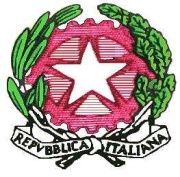 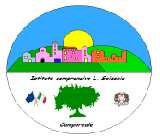 Istituto Comprensivo “Leonardo Sciascia” di CamporealeCon sezioni staccate in Grisì e RoccamenaC.M. PAIC840008 - C.F. 80048770822 Piazza delle Mimose s.n.c.           90043 Camporeale (Pa) Tel/Fax 0924-37397                   paic840008@istruzione.it - icleonardosciascia.edu.it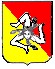 